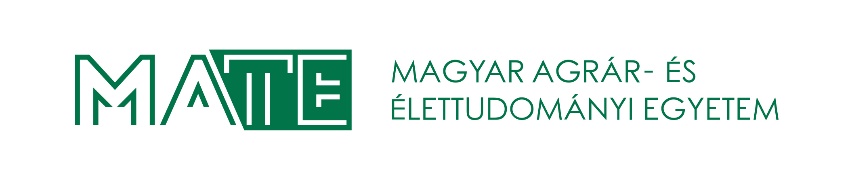 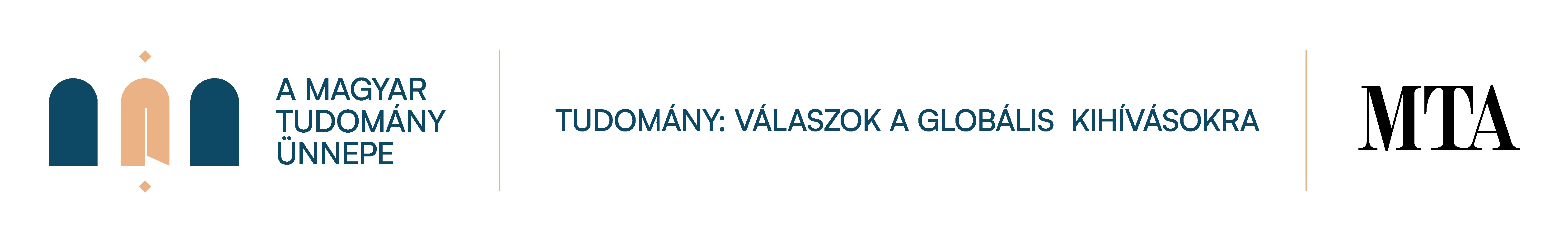 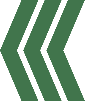 A Q-módszertan alkalmazásának lehetőségei az élelmiszerláncok kutatásábanc. tudományos workshop programjaSzervezők:MTA PAB Agrárökonómiai Munkabizottsága;MATE Agrár- és Élelmiszergazdasági Intézet, Agrárlogisztika, Kereskedelem és Marketing Tanszék Időpont: 2023.11.20., 11.30-13.15 Az eseményhez való csatlakozás linkje: Teams csatlakozási lehetőségÉrtekezlet azonosítója: 318 707 122 792 
Hitelesítő kód: qu9JGzA program leírása:A MATE Agrár- és Élelmiszergazdasági Intézet munkatársai, valamint az általuk meghívott vendégelőadók tartanak workshop jellegű, vitabeszélgetésre alkalmas online előadásokat a Q-módszertan élelmiszerlánc-kutatásokban való alkalmazásának lehetőségeiről. 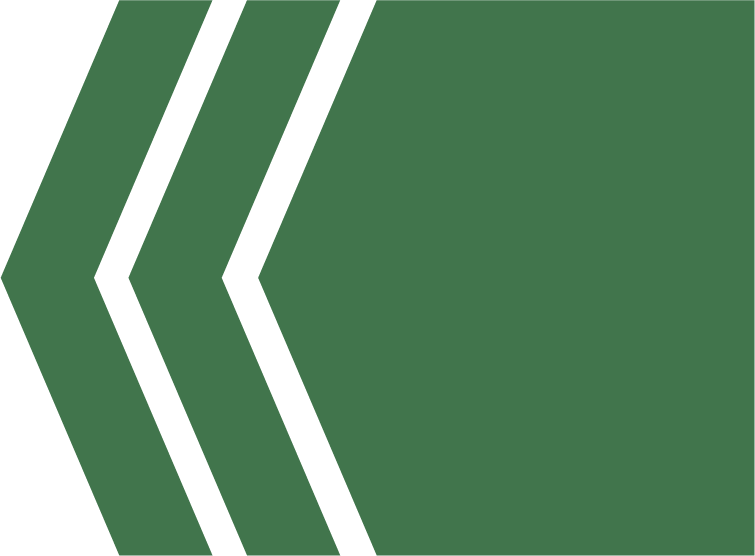 Program: 11.30-11.35: Köszöntő (Szendrő Katalin, az MTA PAB Agrárökonómiai Munkabizottság elnöke, egyetemi docens)11.35-12.15: A Q-módszertan bemutatása, alkalmazási lehetőségei a közgazdaságtanban és üzleti tudományokban (Kerekes Sándor, professor emeritus, Budapesti Corvinus Egyetem)12.15-12.35: Egy Q-módszeres kutatás tapasztalatai: Pszichiátriai dolgozók attitűd vizsgálata Q-módszerrel (Somoskövi Csilla, osztályvezető főorvos, Kaposi Mór Oktató Kórház) 12.35-12.50: Q-módszeres kutatások tapasztalatai az Agrár- és Élelmiszergazdasági Intézet Agrárlogisztika, Kereskedelem és Marketing Tanszékén (Hozzászólások, moderálja: Csonka Arnold, tanszékvezető, egyetemi docens)